INDICAÇÃO Nº 2247/2021Sr. Presidente:O vereador Aldemar Veiga Junior - DEM solicita que seja encaminhado a Exma. Sra. Prefeita Municipal Lucimara Godoy Vilas Boas – PSD a seguinte indicação:Solicita a substituição de placas de identificação de logradouro público em toda a extensão da Rua Isaura Aparecida Oliveira Barbosa Terini, Jardim Itapuã.		JUSTIFICATIVA:		Moradores do bairro acima reclamam que as placas de identificação de logradouro são antigas e estão com os nomes apagados e algumas danificadas, dificultando na localização de seus endereços, conforme foto baixo.Valinhos, 12 de novembro de 2021.		       Aldemar Veiga Junior				           Vereador – DEM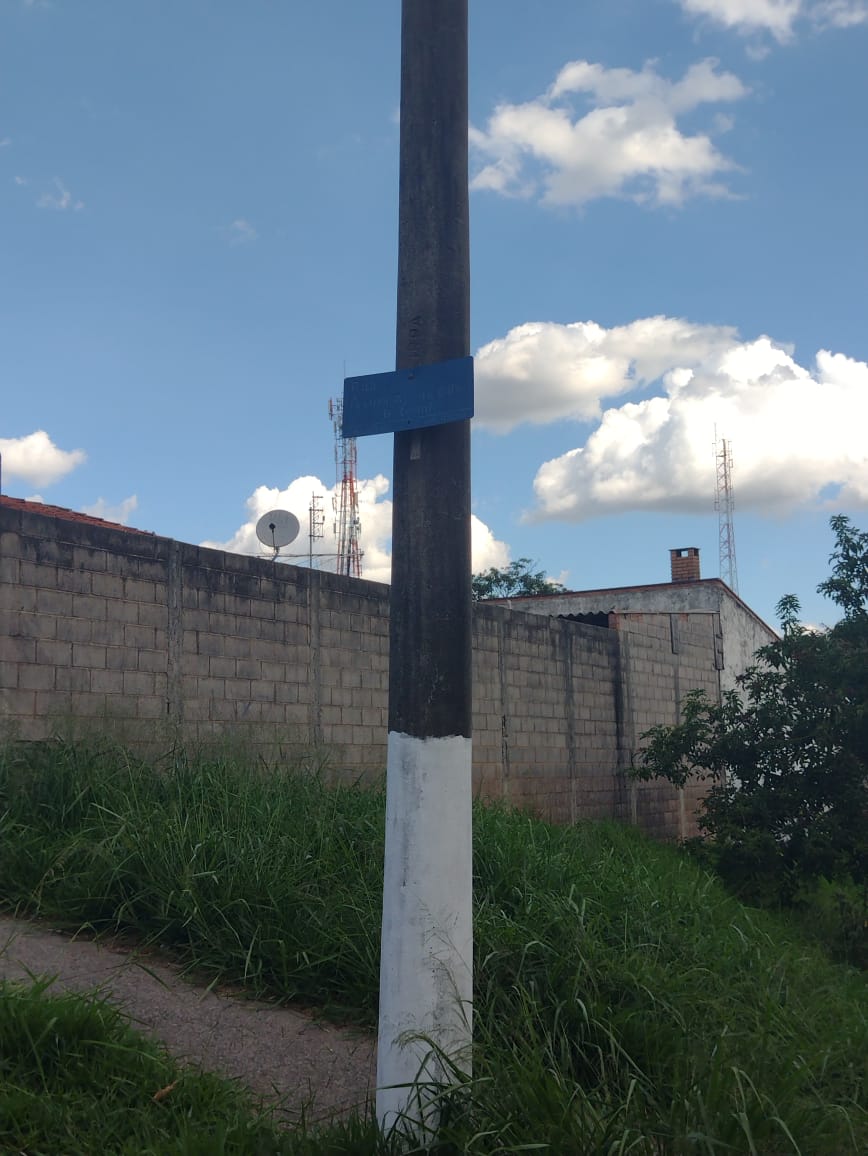 